ΣΤΟΙΧΕΙΑ ΕΤΑΙΡΙΑΣΣΤΟΙΧΕΙΑ ΕΤΑΙΡΙΑΣΣΤΟΙΧΕΙΑ ΕΤΑΙΡΙΑΣΣΤΟΙΧΕΙΑ ΕΤΑΙΡΙΑΣΣΤΟΙΧΕΙΑ ΕΤΑΙΡΙΑΣΣΤΟΙΧΕΙΑ ΕΤΑΙΡΙΑΣΣΤΟΙΧΕΙΑ ΕΤΑΙΡΙΑΣΣΤΟΙΧΕΙΑ ΕΤΑΙΡΙΑΣΣΤΟΙΧΕΙΑ ΕΤΑΙΡΙΑΣΣΤΟΙΧΕΙΑ ΕΤΑΙΡΙΑΣΣΤΟΙΧΕΙΑ ΕΤΑΙΡΙΑΣΣΤΟΙΧΕΙΑ ΕΤΑΙΡΙΑΣΣΤΟΙΧΕΙΑ ΕΤΑΙΡΙΑΣΣΤΟΙΧΕΙΑ ΕΤΑΙΡΙΑΣΣΤΟΙΧΕΙΑ ΕΤΑΙΡΙΑΣΣΤΟΙΧΕΙΑ ΕΤΑΙΡΙΑΣΣΤΟΙΧΕΙΑ ΕΤΑΙΡΙΑΣΣΤΟΙΧΕΙΑ ΕΤΑΙΡΙΑΣΣΤΟΙΧΕΙΑ ΕΤΑΙΡΙΑΣΣΤΟΙΧΕΙΑ ΕΤΑΙΡΙΑΣΣΤΟΙΧΕΙΑ ΕΤΑΙΡΙΑΣΣΤΟΙΧΕΙΑ ΕΤΑΙΡΙΑΣΣΤΟΙΧΕΙΑ ΕΤΑΙΡΙΑΣΣΤΟΙΧΕΙΑ ΕΤΑΙΡΙΑΣΣΤΟΙΧΕΙΑ ΕΤΑΙΡΙΑΣΣΤΟΙΧΕΙΑ ΕΤΑΙΡΙΑΣΕΠΩΝΥΜΙΑΕΠΩΝΥΜΙΑΕΠΩΝΥΜΙΑΕΠΩΝΥΜΙΑΕΠΩΝΥΜΙΑΕΠΩΝΥΜΙΑΕΠΩΝΥΜΙΑΔΙΕΥΘΥΝΣΗΔΙΕΥΘΥΝΣΗΔΙΕΥΘΥΝΣΗΔΙΕΥΘΥΝΣΗΔΙΕΥΘΥΝΣΗΔΙΕΥΘΥΝΣΗΔΙΕΥΘΥΝΣΗΥΠΕΥΘΥΝΟΣ ΕΠΙΚΟΙΝΩΝΙΑΣ ΥΠΕΥΘΥΝΟΣ ΕΠΙΚΟΙΝΩΝΙΑΣ ΥΠΕΥΘΥΝΟΣ ΕΠΙΚΟΙΝΩΝΙΑΣ ΥΠΕΥΘΥΝΟΣ ΕΠΙΚΟΙΝΩΝΙΑΣ ΥΠΕΥΘΥΝΟΣ ΕΠΙΚΟΙΝΩΝΙΑΣ ΥΠΕΥΘΥΝΟΣ ΕΠΙΚΟΙΝΩΝΙΑΣ ΥΠΕΥΘΥΝΟΣ ΕΠΙΚΟΙΝΩΝΙΑΣ 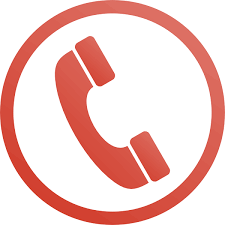 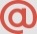 ΣΤΟΙΧΕΙΑ ΕΠΙΘΕΩΡΗΣΗΣΣΤΟΙΧΕΙΑ ΕΠΙΘΕΩΡΗΣΗΣΣΤΟΙΧΕΙΑ ΕΠΙΘΕΩΡΗΣΗΣΣΤΟΙΧΕΙΑ ΕΠΙΘΕΩΡΗΣΗΣΣΤΟΙΧΕΙΑ ΕΠΙΘΕΩΡΗΣΗΣΣΤΟΙΧΕΙΑ ΕΠΙΘΕΩΡΗΣΗΣΣΤΟΙΧΕΙΑ ΕΠΙΘΕΩΡΗΣΗΣΣΤΟΙΧΕΙΑ ΕΠΙΘΕΩΡΗΣΗΣΣΤΟΙΧΕΙΑ ΕΠΙΘΕΩΡΗΣΗΣΣΤΟΙΧΕΙΑ ΕΠΙΘΕΩΡΗΣΗΣΣΤΟΙΧΕΙΑ ΕΠΙΘΕΩΡΗΣΗΣΣΤΟΙΧΕΙΑ ΕΠΙΘΕΩΡΗΣΗΣΣΤΟΙΧΕΙΑ ΕΠΙΘΕΩΡΗΣΗΣΣΤΟΙΧΕΙΑ ΕΠΙΘΕΩΡΗΣΗΣΣΤΟΙΧΕΙΑ ΕΠΙΘΕΩΡΗΣΗΣΣΤΟΙΧΕΙΑ ΕΠΙΘΕΩΡΗΣΗΣΣΤΟΙΧΕΙΑ ΕΠΙΘΕΩΡΗΣΗΣΣΤΟΙΧΕΙΑ ΕΠΙΘΕΩΡΗΣΗΣΣΤΟΙΧΕΙΑ ΕΠΙΘΕΩΡΗΣΗΣΣΤΟΙΧΕΙΑ ΕΠΙΘΕΩΡΗΣΗΣΣΤΟΙΧΕΙΑ ΕΠΙΘΕΩΡΗΣΗΣΣΤΟΙΧΕΙΑ ΕΠΙΘΕΩΡΗΣΗΣΣΤΟΙΧΕΙΑ ΕΠΙΘΕΩΡΗΣΗΣΣΤΟΙΧΕΙΑ ΕΠΙΘΕΩΡΗΣΗΣΣΤΟΙΧΕΙΑ ΕΠΙΘΕΩΡΗΣΗΣΣΤΟΙΧΕΙΑ ΕΠΙΘΕΩΡΗΣΗΣΠΡΟΤΥΠΟ / ΠΡΟΤΥΠΑ (Αναγράψτε το/τα πρότυπο/πρότυπα που αφορούν στην επιθεώρηση)ΠΡΟΤΥΠΟ / ΠΡΟΤΥΠΑ (Αναγράψτε το/τα πρότυπο/πρότυπα που αφορούν στην επιθεώρηση)ΠΡΟΤΥΠΟ / ΠΡΟΤΥΠΑ (Αναγράψτε το/τα πρότυπο/πρότυπα που αφορούν στην επιθεώρηση)ΠΡΟΤΥΠΟ / ΠΡΟΤΥΠΑ (Αναγράψτε το/τα πρότυπο/πρότυπα που αφορούν στην επιθεώρηση)ΠΡΟΤΥΠΟ / ΠΡΟΤΥΠΑ (Αναγράψτε το/τα πρότυπο/πρότυπα που αφορούν στην επιθεώρηση)ΠΡΟΤΥΠΟ / ΠΡΟΤΥΠΑ (Αναγράψτε το/τα πρότυπο/πρότυπα που αφορούν στην επιθεώρηση)ΠΡΟΤΥΠΟ / ΠΡΟΤΥΠΑ (Αναγράψτε το/τα πρότυπο/πρότυπα που αφορούν στην επιθεώρηση)ΠΡΟΤΥΠΟ / ΠΡΟΤΥΠΑ (Αναγράψτε το/τα πρότυπο/πρότυπα που αφορούν στην επιθεώρηση)ΠΡΟΤΥΠΟ / ΠΡΟΤΥΠΑ (Αναγράψτε το/τα πρότυπο/πρότυπα που αφορούν στην επιθεώρηση)ΠΡΟΤΥΠΟ / ΠΡΟΤΥΠΑ (Αναγράψτε το/τα πρότυπο/πρότυπα που αφορούν στην επιθεώρηση)ΠΡΟΤΥΠΟ / ΠΡΟΤΥΠΑ (Αναγράψτε το/τα πρότυπο/πρότυπα που αφορούν στην επιθεώρηση)ΠΡΟΤΥΠΟ / ΠΡΟΤΥΠΑ (Αναγράψτε το/τα πρότυπο/πρότυπα που αφορούν στην επιθεώρηση)ΠΡΟΤΥΠΟ / ΠΡΟΤΥΠΑ (Αναγράψτε το/τα πρότυπο/πρότυπα που αφορούν στην επιθεώρηση)ΠΡΟΤΥΠΟ / ΠΡΟΤΥΠΑ (Αναγράψτε το/τα πρότυπο/πρότυπα που αφορούν στην επιθεώρηση)ΠΡΟΤΥΠΟ / ΠΡΟΤΥΠΑ (Αναγράψτε το/τα πρότυπο/πρότυπα που αφορούν στην επιθεώρηση)ΠΡΟΤΥΠΟ / ΠΡΟΤΥΠΑ (Αναγράψτε το/τα πρότυπο/πρότυπα που αφορούν στην επιθεώρηση)ΠΡΟΤΥΠΟ / ΠΡΟΤΥΠΑ (Αναγράψτε το/τα πρότυπο/πρότυπα που αφορούν στην επιθεώρηση)ΠΡΟΤΥΠΟ / ΠΡΟΤΥΠΑ (Αναγράψτε το/τα πρότυπο/πρότυπα που αφορούν στην επιθεώρηση)ΠΡΟΤΥΠΟ / ΠΡΟΤΥΠΑ (Αναγράψτε το/τα πρότυπο/πρότυπα που αφορούν στην επιθεώρηση)ΠΡΟΤΥΠΟ / ΠΡΟΤΥΠΑ (Αναγράψτε το/τα πρότυπο/πρότυπα που αφορούν στην επιθεώρηση)ΠΡΟΤΥΠΟ / ΠΡΟΤΥΠΑ (Αναγράψτε το/τα πρότυπο/πρότυπα που αφορούν στην επιθεώρηση)ΠΡΟΤΥΠΟ / ΠΡΟΤΥΠΑ (Αναγράψτε το/τα πρότυπο/πρότυπα που αφορούν στην επιθεώρηση)ΠΡΟΤΥΠΟ / ΠΡΟΤΥΠΑ (Αναγράψτε το/τα πρότυπο/πρότυπα που αφορούν στην επιθεώρηση)ΠΡΟΤΥΠΟ / ΠΡΟΤΥΠΑ (Αναγράψτε το/τα πρότυπο/πρότυπα που αφορούν στην επιθεώρηση)ΠΡΟΤΥΠΟ / ΠΡΟΤΥΠΑ (Αναγράψτε το/τα πρότυπο/πρότυπα που αφορούν στην επιθεώρηση)ΠΡΟΤΥΠΟ / ΠΡΟΤΥΠΑ (Αναγράψτε το/τα πρότυπο/πρότυπα που αφορούν στην επιθεώρηση)ΟΜΑΔΑ ΕΠΙΘΕΩΡΗΣΗΣ (Αναγράψτε το/τα ονοματεπώνυμα του/των επιθεωρητών)ΟΜΑΔΑ ΕΠΙΘΕΩΡΗΣΗΣ (Αναγράψτε το/τα ονοματεπώνυμα του/των επιθεωρητών)ΟΜΑΔΑ ΕΠΙΘΕΩΡΗΣΗΣ (Αναγράψτε το/τα ονοματεπώνυμα του/των επιθεωρητών)ΟΜΑΔΑ ΕΠΙΘΕΩΡΗΣΗΣ (Αναγράψτε το/τα ονοματεπώνυμα του/των επιθεωρητών)ΟΜΑΔΑ ΕΠΙΘΕΩΡΗΣΗΣ (Αναγράψτε το/τα ονοματεπώνυμα του/των επιθεωρητών)ΟΜΑΔΑ ΕΠΙΘΕΩΡΗΣΗΣ (Αναγράψτε το/τα ονοματεπώνυμα του/των επιθεωρητών)ΟΜΑΔΑ ΕΠΙΘΕΩΡΗΣΗΣ (Αναγράψτε το/τα ονοματεπώνυμα του/των επιθεωρητών)ΟΜΑΔΑ ΕΠΙΘΕΩΡΗΣΗΣ (Αναγράψτε το/τα ονοματεπώνυμα του/των επιθεωρητών)ΟΜΑΔΑ ΕΠΙΘΕΩΡΗΣΗΣ (Αναγράψτε το/τα ονοματεπώνυμα του/των επιθεωρητών)ΟΜΑΔΑ ΕΠΙΘΕΩΡΗΣΗΣ (Αναγράψτε το/τα ονοματεπώνυμα του/των επιθεωρητών)ΟΜΑΔΑ ΕΠΙΘΕΩΡΗΣΗΣ (Αναγράψτε το/τα ονοματεπώνυμα του/των επιθεωρητών)ΟΜΑΔΑ ΕΠΙΘΕΩΡΗΣΗΣ (Αναγράψτε το/τα ονοματεπώνυμα του/των επιθεωρητών)ΟΜΑΔΑ ΕΠΙΘΕΩΡΗΣΗΣ (Αναγράψτε το/τα ονοματεπώνυμα του/των επιθεωρητών)ΟΜΑΔΑ ΕΠΙΘΕΩΡΗΣΗΣ (Αναγράψτε το/τα ονοματεπώνυμα του/των επιθεωρητών)ΟΜΑΔΑ ΕΠΙΘΕΩΡΗΣΗΣ (Αναγράψτε το/τα ονοματεπώνυμα του/των επιθεωρητών)ΟΜΑΔΑ ΕΠΙΘΕΩΡΗΣΗΣ (Αναγράψτε το/τα ονοματεπώνυμα του/των επιθεωρητών)ΟΜΑΔΑ ΕΠΙΘΕΩΡΗΣΗΣ (Αναγράψτε το/τα ονοματεπώνυμα του/των επιθεωρητών)ΟΜΑΔΑ ΕΠΙΘΕΩΡΗΣΗΣ (Αναγράψτε το/τα ονοματεπώνυμα του/των επιθεωρητών)ΟΜΑΔΑ ΕΠΙΘΕΩΡΗΣΗΣ (Αναγράψτε το/τα ονοματεπώνυμα του/των επιθεωρητών)ΟΜΑΔΑ ΕΠΙΘΕΩΡΗΣΗΣ (Αναγράψτε το/τα ονοματεπώνυμα του/των επιθεωρητών)ΟΜΑΔΑ ΕΠΙΘΕΩΡΗΣΗΣ (Αναγράψτε το/τα ονοματεπώνυμα του/των επιθεωρητών)ΟΜΑΔΑ ΕΠΙΘΕΩΡΗΣΗΣ (Αναγράψτε το/τα ονοματεπώνυμα του/των επιθεωρητών)ΟΜΑΔΑ ΕΠΙΘΕΩΡΗΣΗΣ (Αναγράψτε το/τα ονοματεπώνυμα του/των επιθεωρητών)ΟΜΑΔΑ ΕΠΙΘΕΩΡΗΣΗΣ (Αναγράψτε το/τα ονοματεπώνυμα του/των επιθεωρητών)ΟΜΑΔΑ ΕΠΙΘΕΩΡΗΣΗΣ (Αναγράψτε το/τα ονοματεπώνυμα του/των επιθεωρητών)ΟΜΑΔΑ ΕΠΙΘΕΩΡΗΣΗΣ (Αναγράψτε το/τα ονοματεπώνυμα του/των επιθεωρητών)ΗΜΕΡΟΜΗΝΙΑ ΕΠΙΘΕΩΡΗΣΗΣΗΜΕΡΟΜΗΝΙΑ ΕΠΙΘΕΩΡΗΣΗΣΗΜΕΡΟΜΗΝΙΑ ΕΠΙΘΕΩΡΗΣΗΣΗΜΕΡΟΜΗΝΙΑ ΕΠΙΘΕΩΡΗΣΗΣΗΜΕΡΟΜΗΝΙΑ ΕΠΙΘΕΩΡΗΣΗΣΗΜΕΡΟΜΗΝΙΑ ΕΠΙΘΕΩΡΗΣΗΣΕΙΔΟΣ ΕΠΙΘΕΩΡΗΣΗΣ ΕΙΔΟΣ ΕΠΙΘΕΩΡΗΣΗΣ ΕΙΔΟΣ ΕΠΙΘΕΩΡΗΣΗΣ ΕΙΔΟΣ ΕΠΙΘΕΩΡΗΣΗΣ ΕΙΔΟΣ ΕΠΙΘΕΩΡΗΣΗΣ ΠΙΣΤΟΠΟΙΗΣΗΠΙΣΤΟΠΟΙΗΣΗΠΙΣΤΟΠΟΙΗΣΗΠΙΣΤΟΠΟΙΗΣΗ1η ΕΠΙΤΗΡΗΣΗ1η ΕΠΙΤΗΡΗΣΗ1η ΕΠΙΤΗΡΗΣΗ1η ΕΠΙΤΗΡΗΣΗ2η ΕΠΙΤΗΡΗΣΗ2η ΕΠΙΤΗΡΗΣΗ2η ΕΠΙΤΗΡΗΣΗ2η ΕΠΙΤΗΡΗΣΗΑΛΛΟΑΛΛΟΑΛΛΟΑΞΙΟΛΟΓΗΣΗΠΟΛΥ ΚΑΚΗΠΟΛΥ ΚΑΚΗΠΟΛΥ ΚΑΚΗΠΟΛΥ ΚΑΚΗΠΟΛΥ ΚΑΚΗΚΑΚΗΚΑΚΗΚΑΚΗΚΑΚΗΕΠΑΡΚΗΣΕΠΑΡΚΗΣΕΠΑΡΚΗΣΚΑΛΗΚΑΛΗΚΑΛΗΚΑΛΗΠΟΛΥ ΚΑΛΗΠΟΛΥ ΚΑΛΗΑΞΙΟΛΟΓΗΣΗΑΝΤΑΠΟΚΡΙΣΗ ΣΤΗΝ ΑΙΤΗΣΗΑΝΤΑΠΟΚΡΙΣΗ ΣΤΗΝ ΑΙΤΗΣΗΑΝΤΑΠΟΚΡΙΣΗ ΣΤΗΝ ΑΙΤΗΣΗΑΝΤΑΠΟΚΡΙΣΗ ΣΤΗΝ ΑΙΤΗΣΗΑΝΤΑΠΟΚΡΙΣΗ ΣΤΗΝ ΑΙΤΗΣΗΑΝΤΑΠΟΚΡΙΣΗ ΣΤΗΝ ΑΙΤΗΣΗΑΝΤΑΠΟΚΡΙΣΗ ΣΤΗΝ ΑΙΤΗΣΗΑΞΙΟΛΟΓΗΣΗΠΡΟΓΡΑΜΜΑΤΙΣΜΟΣ ΕΠΙΘΕΩΡΗΣΗΣ ΠΡΟΓΡΑΜΜΑΤΙΣΜΟΣ ΕΠΙΘΕΩΡΗΣΗΣ ΠΡΟΓΡΑΜΜΑΤΙΣΜΟΣ ΕΠΙΘΕΩΡΗΣΗΣ ΠΡΟΓΡΑΜΜΑΤΙΣΜΟΣ ΕΠΙΘΕΩΡΗΣΗΣ ΠΡΟΓΡΑΜΜΑΤΙΣΜΟΣ ΕΠΙΘΕΩΡΗΣΗΣ ΠΡΟΓΡΑΜΜΑΤΙΣΜΟΣ ΕΠΙΘΕΩΡΗΣΗΣ ΠΡΟΓΡΑΜΜΑΤΙΣΜΟΣ ΕΠΙΘΕΩΡΗΣΗΣ ΑΞΙΟΛΟΓΗΣΗΤΡΟΠΟΣ ΔΙΕΞΑΓΩΓΗΣ ΕΠΙΘΕΩΡΗΣΗΣΤΡΟΠΟΣ ΔΙΕΞΑΓΩΓΗΣ ΕΠΙΘΕΩΡΗΣΗΣΤΡΟΠΟΣ ΔΙΕΞΑΓΩΓΗΣ ΕΠΙΘΕΩΡΗΣΗΣΤΡΟΠΟΣ ΔΙΕΞΑΓΩΓΗΣ ΕΠΙΘΕΩΡΗΣΗΣΤΡΟΠΟΣ ΔΙΕΞΑΓΩΓΗΣ ΕΠΙΘΕΩΡΗΣΗΣΤΡΟΠΟΣ ΔΙΕΞΑΓΩΓΗΣ ΕΠΙΘΕΩΡΗΣΗΣΤΡΟΠΟΣ ΔΙΕΞΑΓΩΓΗΣ ΕΠΙΘΕΩΡΗΣΗΣΑΞΙΟΛΟΓΗΣΗΧΡΟΝΟΣ ΑΠΟΣΤΟΛΗΣ ΠΑΡΑΤΗΡΗΣΕΩΝΧΡΟΝΟΣ ΑΠΟΣΤΟΛΗΣ ΠΑΡΑΤΗΡΗΣΕΩΝΧΡΟΝΟΣ ΑΠΟΣΤΟΛΗΣ ΠΑΡΑΤΗΡΗΣΕΩΝΧΡΟΝΟΣ ΑΠΟΣΤΟΛΗΣ ΠΑΡΑΤΗΡΗΣΕΩΝΧΡΟΝΟΣ ΑΠΟΣΤΟΛΗΣ ΠΑΡΑΤΗΡΗΣΕΩΝΧΡΟΝΟΣ ΑΠΟΣΤΟΛΗΣ ΠΑΡΑΤΗΡΗΣΕΩΝΧΡΟΝΟΣ ΑΠΟΣΤΟΛΗΣ ΠΑΡΑΤΗΡΗΣΕΩΝΑΞΙΟΛΟΓΗΣΗΧΡΟΝΟΣ ΑΠΟΣΤΟΛΗΣ ΠΙΣΤΟΠΟΙΗΤΙΚΟΥΧΡΟΝΟΣ ΑΠΟΣΤΟΛΗΣ ΠΙΣΤΟΠΟΙΗΤΙΚΟΥΧΡΟΝΟΣ ΑΠΟΣΤΟΛΗΣ ΠΙΣΤΟΠΟΙΗΤΙΚΟΥΧΡΟΝΟΣ ΑΠΟΣΤΟΛΗΣ ΠΙΣΤΟΠΟΙΗΤΙΚΟΥΧΡΟΝΟΣ ΑΠΟΣΤΟΛΗΣ ΠΙΣΤΟΠΟΙΗΤΙΚΟΥΧΡΟΝΟΣ ΑΠΟΣΤΟΛΗΣ ΠΙΣΤΟΠΟΙΗΤΙΚΟΥΧΡΟΝΟΣ ΑΠΟΣΤΟΛΗΣ ΠΙΣΤΟΠΟΙΗΤΙΚΟΥΑΞΙΟΛΟΓΗΣΗΤΕΧΝΙΚΗ ΕΠΑΡΚΕΙΑ ΕΠΙΘΕΩΡΗΤΗ (-ΩΝ)ΤΕΧΝΙΚΗ ΕΠΑΡΚΕΙΑ ΕΠΙΘΕΩΡΗΤΗ (-ΩΝ)ΤΕΧΝΙΚΗ ΕΠΑΡΚΕΙΑ ΕΠΙΘΕΩΡΗΤΗ (-ΩΝ)ΤΕΧΝΙΚΗ ΕΠΑΡΚΕΙΑ ΕΠΙΘΕΩΡΗΤΗ (-ΩΝ)ΤΕΧΝΙΚΗ ΕΠΑΡΚΕΙΑ ΕΠΙΘΕΩΡΗΤΗ (-ΩΝ)ΤΕΧΝΙΚΗ ΕΠΑΡΚΕΙΑ ΕΠΙΘΕΩΡΗΤΗ (-ΩΝ)ΤΕΧΝΙΚΗ ΕΠΑΡΚΕΙΑ ΕΠΙΘΕΩΡΗΤΗ (-ΩΝ)ΑΞΙΟΛΟΓΗΣΗΕΠΑΓΓΕΛΜΑΤΙΣΜΟΣ ΚΑΙ ΑΚΕΡΑΙΟΤΗΤΑ ΕΠΙΘΕΩΡΗΤΗ (-ΩΝ)ΕΠΑΓΓΕΛΜΑΤΙΣΜΟΣ ΚΑΙ ΑΚΕΡΑΙΟΤΗΤΑ ΕΠΙΘΕΩΡΗΤΗ (-ΩΝ)ΕΠΑΓΓΕΛΜΑΤΙΣΜΟΣ ΚΑΙ ΑΚΕΡΑΙΟΤΗΤΑ ΕΠΙΘΕΩΡΗΤΗ (-ΩΝ)ΕΠΑΓΓΕΛΜΑΤΙΣΜΟΣ ΚΑΙ ΑΚΕΡΑΙΟΤΗΤΑ ΕΠΙΘΕΩΡΗΤΗ (-ΩΝ)ΕΠΑΓΓΕΛΜΑΤΙΣΜΟΣ ΚΑΙ ΑΚΕΡΑΙΟΤΗΤΑ ΕΠΙΘΕΩΡΗΤΗ (-ΩΝ)ΕΠΑΓΓΕΛΜΑΤΙΣΜΟΣ ΚΑΙ ΑΚΕΡΑΙΟΤΗΤΑ ΕΠΙΘΕΩΡΗΤΗ (-ΩΝ)ΕΠΑΓΓΕΛΜΑΤΙΣΜΟΣ ΚΑΙ ΑΚΕΡΑΙΟΤΗΤΑ ΕΠΙΘΕΩΡΗΤΗ (-ΩΝ)ΑΞΙΟΛΟΓΗΣΗΠΡΟΣΤΙΘΕΜΕΝΗ ΑΞΙΑ ΕΠΙΘΕΩΡΗΣΗΣ ΠΡΟΣΤΙΘΕΜΕΝΗ ΑΞΙΑ ΕΠΙΘΕΩΡΗΣΗΣ ΠΡΟΣΤΙΘΕΜΕΝΗ ΑΞΙΑ ΕΠΙΘΕΩΡΗΣΗΣ ΠΡΟΣΤΙΘΕΜΕΝΗ ΑΞΙΑ ΕΠΙΘΕΩΡΗΣΗΣ ΠΡΟΣΤΙΘΕΜΕΝΗ ΑΞΙΑ ΕΠΙΘΕΩΡΗΣΗΣ ΠΡΟΣΤΙΘΕΜΕΝΗ ΑΞΙΑ ΕΠΙΘΕΩΡΗΣΗΣ ΠΡΟΣΤΙΘΕΜΕΝΗ ΑΞΙΑ ΕΠΙΘΕΩΡΗΣΗΣ ΆΛΛΑ ΣΧΟΛΙΑ / ΠΑΡΑΤΗΡΗΣΕΙΣ (για τον τρόπο διεξαγωγής της επιθεώρησης, για την εξυπηρέτηση, προτάσεις για βελτίωση, κ.λπ.) ΆΛΛΑ ΣΧΟΛΙΑ / ΠΑΡΑΤΗΡΗΣΕΙΣ (για τον τρόπο διεξαγωγής της επιθεώρησης, για την εξυπηρέτηση, προτάσεις για βελτίωση, κ.λπ.) ΆΛΛΑ ΣΧΟΛΙΑ / ΠΑΡΑΤΗΡΗΣΕΙΣ (για τον τρόπο διεξαγωγής της επιθεώρησης, για την εξυπηρέτηση, προτάσεις για βελτίωση, κ.λπ.) ΆΛΛΑ ΣΧΟΛΙΑ / ΠΑΡΑΤΗΡΗΣΕΙΣ (για τον τρόπο διεξαγωγής της επιθεώρησης, για την εξυπηρέτηση, προτάσεις για βελτίωση, κ.λπ.) ΆΛΛΑ ΣΧΟΛΙΑ / ΠΑΡΑΤΗΡΗΣΕΙΣ (για τον τρόπο διεξαγωγής της επιθεώρησης, για την εξυπηρέτηση, προτάσεις για βελτίωση, κ.λπ.) ΆΛΛΑ ΣΧΟΛΙΑ / ΠΑΡΑΤΗΡΗΣΕΙΣ (για τον τρόπο διεξαγωγής της επιθεώρησης, για την εξυπηρέτηση, προτάσεις για βελτίωση, κ.λπ.) ΆΛΛΑ ΣΧΟΛΙΑ / ΠΑΡΑΤΗΡΗΣΕΙΣ (για τον τρόπο διεξαγωγής της επιθεώρησης, για την εξυπηρέτηση, προτάσεις για βελτίωση, κ.λπ.) ΆΛΛΑ ΣΧΟΛΙΑ / ΠΑΡΑΤΗΡΗΣΕΙΣ (για τον τρόπο διεξαγωγής της επιθεώρησης, για την εξυπηρέτηση, προτάσεις για βελτίωση, κ.λπ.) ΆΛΛΑ ΣΧΟΛΙΑ / ΠΑΡΑΤΗΡΗΣΕΙΣ (για τον τρόπο διεξαγωγής της επιθεώρησης, για την εξυπηρέτηση, προτάσεις για βελτίωση, κ.λπ.) ΆΛΛΑ ΣΧΟΛΙΑ / ΠΑΡΑΤΗΡΗΣΕΙΣ (για τον τρόπο διεξαγωγής της επιθεώρησης, για την εξυπηρέτηση, προτάσεις για βελτίωση, κ.λπ.) ΆΛΛΑ ΣΧΟΛΙΑ / ΠΑΡΑΤΗΡΗΣΕΙΣ (για τον τρόπο διεξαγωγής της επιθεώρησης, για την εξυπηρέτηση, προτάσεις για βελτίωση, κ.λπ.) ΆΛΛΑ ΣΧΟΛΙΑ / ΠΑΡΑΤΗΡΗΣΕΙΣ (για τον τρόπο διεξαγωγής της επιθεώρησης, για την εξυπηρέτηση, προτάσεις για βελτίωση, κ.λπ.) ΆΛΛΑ ΣΧΟΛΙΑ / ΠΑΡΑΤΗΡΗΣΕΙΣ (για τον τρόπο διεξαγωγής της επιθεώρησης, για την εξυπηρέτηση, προτάσεις για βελτίωση, κ.λπ.) ΆΛΛΑ ΣΧΟΛΙΑ / ΠΑΡΑΤΗΡΗΣΕΙΣ (για τον τρόπο διεξαγωγής της επιθεώρησης, για την εξυπηρέτηση, προτάσεις για βελτίωση, κ.λπ.) ΆΛΛΑ ΣΧΟΛΙΑ / ΠΑΡΑΤΗΡΗΣΕΙΣ (για τον τρόπο διεξαγωγής της επιθεώρησης, για την εξυπηρέτηση, προτάσεις για βελτίωση, κ.λπ.) ΆΛΛΑ ΣΧΟΛΙΑ / ΠΑΡΑΤΗΡΗΣΕΙΣ (για τον τρόπο διεξαγωγής της επιθεώρησης, για την εξυπηρέτηση, προτάσεις για βελτίωση, κ.λπ.) ΆΛΛΑ ΣΧΟΛΙΑ / ΠΑΡΑΤΗΡΗΣΕΙΣ (για τον τρόπο διεξαγωγής της επιθεώρησης, για την εξυπηρέτηση, προτάσεις για βελτίωση, κ.λπ.) ΆΛΛΑ ΣΧΟΛΙΑ / ΠΑΡΑΤΗΡΗΣΕΙΣ (για τον τρόπο διεξαγωγής της επιθεώρησης, για την εξυπηρέτηση, προτάσεις για βελτίωση, κ.λπ.) ΆΛΛΑ ΣΧΟΛΙΑ / ΠΑΡΑΤΗΡΗΣΕΙΣ (για τον τρόπο διεξαγωγής της επιθεώρησης, για την εξυπηρέτηση, προτάσεις για βελτίωση, κ.λπ.) ΆΛΛΑ ΣΧΟΛΙΑ / ΠΑΡΑΤΗΡΗΣΕΙΣ (για τον τρόπο διεξαγωγής της επιθεώρησης, για την εξυπηρέτηση, προτάσεις για βελτίωση, κ.λπ.) ΆΛΛΑ ΣΧΟΛΙΑ / ΠΑΡΑΤΗΡΗΣΕΙΣ (για τον τρόπο διεξαγωγής της επιθεώρησης, για την εξυπηρέτηση, προτάσεις για βελτίωση, κ.λπ.) ΆΛΛΑ ΣΧΟΛΙΑ / ΠΑΡΑΤΗΡΗΣΕΙΣ (για τον τρόπο διεξαγωγής της επιθεώρησης, για την εξυπηρέτηση, προτάσεις για βελτίωση, κ.λπ.) ΆΛΛΑ ΣΧΟΛΙΑ / ΠΑΡΑΤΗΡΗΣΕΙΣ (για τον τρόπο διεξαγωγής της επιθεώρησης, για την εξυπηρέτηση, προτάσεις για βελτίωση, κ.λπ.) ΆΛΛΑ ΣΧΟΛΙΑ / ΠΑΡΑΤΗΡΗΣΕΙΣ (για τον τρόπο διεξαγωγής της επιθεώρησης, για την εξυπηρέτηση, προτάσεις για βελτίωση, κ.λπ.) ΆΛΛΑ ΣΧΟΛΙΑ / ΠΑΡΑΤΗΡΗΣΕΙΣ (για τον τρόπο διεξαγωγής της επιθεώρησης, για την εξυπηρέτηση, προτάσεις για βελτίωση, κ.λπ.) ΆΛΛΑ ΣΧΟΛΙΑ / ΠΑΡΑΤΗΡΗΣΕΙΣ (για τον τρόπο διεξαγωγής της επιθεώρησης, για την εξυπηρέτηση, προτάσεις για βελτίωση, κ.λπ.) ΑΛΛΕΣ ΤΥΧΟΝ ΥΠΗΡΕΣΙΕΣ (Σημειώστε την Υπηρεσία που επιθυμείτε) ΑΛΛΕΣ ΤΥΧΟΝ ΥΠΗΡΕΣΙΕΣ (Σημειώστε την Υπηρεσία που επιθυμείτε) ΑΛΛΕΣ ΤΥΧΟΝ ΥΠΗΡΕΣΙΕΣ (Σημειώστε την Υπηρεσία που επιθυμείτε) ΑΛΛΕΣ ΤΥΧΟΝ ΥΠΗΡΕΣΙΕΣ (Σημειώστε την Υπηρεσία που επιθυμείτε) ΑΛΛΕΣ ΤΥΧΟΝ ΥΠΗΡΕΣΙΕΣ (Σημειώστε την Υπηρεσία που επιθυμείτε) ΑΛΛΕΣ ΤΥΧΟΝ ΥΠΗΡΕΣΙΕΣ (Σημειώστε την Υπηρεσία που επιθυμείτε) ΑΛΛΕΣ ΤΥΧΟΝ ΥΠΗΡΕΣΙΕΣ (Σημειώστε την Υπηρεσία που επιθυμείτε) ΑΛΛΕΣ ΤΥΧΟΝ ΥΠΗΡΕΣΙΕΣ (Σημειώστε την Υπηρεσία που επιθυμείτε) ΑΛΛΕΣ ΤΥΧΟΝ ΥΠΗΡΕΣΙΕΣ (Σημειώστε την Υπηρεσία που επιθυμείτε) ΑΛΛΕΣ ΤΥΧΟΝ ΥΠΗΡΕΣΙΕΣ (Σημειώστε την Υπηρεσία που επιθυμείτε) ΑΛΛΕΣ ΤΥΧΟΝ ΥΠΗΡΕΣΙΕΣ (Σημειώστε την Υπηρεσία που επιθυμείτε) ΑΛΛΕΣ ΤΥΧΟΝ ΥΠΗΡΕΣΙΕΣ (Σημειώστε την Υπηρεσία που επιθυμείτε) ΑΛΛΕΣ ΤΥΧΟΝ ΥΠΗΡΕΣΙΕΣ (Σημειώστε την Υπηρεσία που επιθυμείτε) ΑΛΛΕΣ ΤΥΧΟΝ ΥΠΗΡΕΣΙΕΣ (Σημειώστε την Υπηρεσία που επιθυμείτε) ΑΛΛΕΣ ΤΥΧΟΝ ΥΠΗΡΕΣΙΕΣ (Σημειώστε την Υπηρεσία που επιθυμείτε) ΑΛΛΕΣ ΤΥΧΟΝ ΥΠΗΡΕΣΙΕΣ (Σημειώστε την Υπηρεσία που επιθυμείτε) ΑΛΛΕΣ ΤΥΧΟΝ ΥΠΗΡΕΣΙΕΣ (Σημειώστε την Υπηρεσία που επιθυμείτε) ΑΛΛΕΣ ΤΥΧΟΝ ΥΠΗΡΕΣΙΕΣ (Σημειώστε την Υπηρεσία που επιθυμείτε) ΑΛΛΕΣ ΤΥΧΟΝ ΥΠΗΡΕΣΙΕΣ (Σημειώστε την Υπηρεσία που επιθυμείτε) ΑΛΛΕΣ ΤΥΧΟΝ ΥΠΗΡΕΣΙΕΣ (Σημειώστε την Υπηρεσία που επιθυμείτε) ΑΛΛΕΣ ΤΥΧΟΝ ΥΠΗΡΕΣΙΕΣ (Σημειώστε την Υπηρεσία που επιθυμείτε) ΑΛΛΕΣ ΤΥΧΟΝ ΥΠΗΡΕΣΙΕΣ (Σημειώστε την Υπηρεσία που επιθυμείτε) ΑΛΛΕΣ ΤΥΧΟΝ ΥΠΗΡΕΣΙΕΣ (Σημειώστε την Υπηρεσία που επιθυμείτε) ΑΛΛΕΣ ΤΥΧΟΝ ΥΠΗΡΕΣΙΕΣ (Σημειώστε την Υπηρεσία που επιθυμείτε) ΑΛΛΕΣ ΤΥΧΟΝ ΥΠΗΡΕΣΙΕΣ (Σημειώστε την Υπηρεσία που επιθυμείτε) ΑΛΛΕΣ ΤΥΧΟΝ ΥΠΗΡΕΣΙΕΣ (Σημειώστε την Υπηρεσία που επιθυμείτε) ΕΚΠΑΙΔΕΥΣΗΕΚΠΑΙΔΕΥΣΗΕΚΠΑΙΔΕΥΣΗΒΙΟΜΗΧΑΝΙΚΟΙ ΕΛΕΓΧΟΙΒΙΟΜΗΧΑΝΙΚΟΙ ΕΛΕΓΧΟΙΒΙΟΜΗΧΑΝΙΚΟΙ ΕΛΕΓΧΟΙΒΙΟΜΗΧΑΝΙΚΟΙ ΕΛΕΓΧΟΙΒΙΟΜΗΧΑΝΙΚΟΙ ΕΛΕΓΧΟΙΒΙΟΜΗΧΑΝΙΚΟΙ ΕΛΕΓΧΟΙΑΝΥΨΩΤΙΚΑ / ΑΝΕΛΚΥΣΤΗΡΕΣ ΑΝΥΨΩΤΙΚΑ / ΑΝΕΛΚΥΣΤΗΡΕΣ ΑΝΥΨΩΤΙΚΑ / ΑΝΕΛΚΥΣΤΗΡΕΣ ΑΝΥΨΩΤΙΚΑ / ΑΝΕΛΚΥΣΤΗΡΕΣ ΑΝΥΨΩΤΙΚΑ / ΑΝΕΛΚΥΣΤΗΡΕΣ ΑΝΥΨΩΤΙΚΑ / ΑΝΕΛΚΥΣΤΗΡΕΣ ΑΛΛΟ (Σημειώστε)ΑΛΛΟ (Σημειώστε)ΑΛΛΟ (Σημειώστε)ΑΛΛΟ (Σημειώστε)ΗΜΕΡΟΜΗΝΙΑ ΣΥΜΠΛΗΡΩΣΗΣ ΗΜΕΡΟΜΗΝΙΑ ΣΥΜΠΛΗΡΩΣΗΣ ΗΜΕΡΟΜΗΝΙΑ ΣΥΜΠΛΗΡΩΣΗΣ ΗΜΕΡΟΜΗΝΙΑ ΣΥΜΠΛΗΡΩΣΗΣ ΗΜΕΡΟΜΗΝΙΑ ΣΥΜΠΛΗΡΩΣΗΣ ΗΜΕΡΟΜΗΝΙΑ ΣΥΜΠΛΗΡΩΣΗΣ ΗΜΕΡΟΜΗΝΙΑ ΣΥΜΠΛΗΡΩΣΗΣ ΗΜΕΡΟΜΗΝΙΑ ΣΥΜΠΛΗΡΩΣΗΣ ΗΜΕΡΟΜΗΝΙΑ ΣΥΜΠΛΗΡΩΣΗΣ ΗΜΕΡΟΜΗΝΙΑ ΣΥΜΠΛΗΡΩΣΗΣ Παρακαλούμε να σταλεί στην TÜV AUSTRIA HELLAS στο FAX : 210 5203990ή στο certification@tuvaustriahellas.grΓια οποιαδήποτε πληροφορία ή διευκρίνιση μη διστάσετε να επικοινωνήσετε μαζί μας στο 2105220920Παρακαλούμε να σταλεί στην TÜV AUSTRIA HELLAS στο FAX : 210 5203990ή στο certification@tuvaustriahellas.grΓια οποιαδήποτε πληροφορία ή διευκρίνιση μη διστάσετε να επικοινωνήσετε μαζί μας στο 2105220920Παρακαλούμε να σταλεί στην TÜV AUSTRIA HELLAS στο FAX : 210 5203990ή στο certification@tuvaustriahellas.grΓια οποιαδήποτε πληροφορία ή διευκρίνιση μη διστάσετε να επικοινωνήσετε μαζί μας στο 2105220920Παρακαλούμε να σταλεί στην TÜV AUSTRIA HELLAS στο FAX : 210 5203990ή στο certification@tuvaustriahellas.grΓια οποιαδήποτε πληροφορία ή διευκρίνιση μη διστάσετε να επικοινωνήσετε μαζί μας στο 2105220920Παρακαλούμε να σταλεί στην TÜV AUSTRIA HELLAS στο FAX : 210 5203990ή στο certification@tuvaustriahellas.grΓια οποιαδήποτε πληροφορία ή διευκρίνιση μη διστάσετε να επικοινωνήσετε μαζί μας στο 2105220920Παρακαλούμε να σταλεί στην TÜV AUSTRIA HELLAS στο FAX : 210 5203990ή στο certification@tuvaustriahellas.grΓια οποιαδήποτε πληροφορία ή διευκρίνιση μη διστάσετε να επικοινωνήσετε μαζί μας στο 2105220920Παρακαλούμε να σταλεί στην TÜV AUSTRIA HELLAS στο FAX : 210 5203990ή στο certification@tuvaustriahellas.grΓια οποιαδήποτε πληροφορία ή διευκρίνιση μη διστάσετε να επικοινωνήσετε μαζί μας στο 2105220920Παρακαλούμε να σταλεί στην TÜV AUSTRIA HELLAS στο FAX : 210 5203990ή στο certification@tuvaustriahellas.grΓια οποιαδήποτε πληροφορία ή διευκρίνιση μη διστάσετε να επικοινωνήσετε μαζί μας στο 2105220920Παρακαλούμε να σταλεί στην TÜV AUSTRIA HELLAS στο FAX : 210 5203990ή στο certification@tuvaustriahellas.grΓια οποιαδήποτε πληροφορία ή διευκρίνιση μη διστάσετε να επικοινωνήσετε μαζί μας στο 2105220920Παρακαλούμε να σταλεί στην TÜV AUSTRIA HELLAS στο FAX : 210 5203990ή στο certification@tuvaustriahellas.grΓια οποιαδήποτε πληροφορία ή διευκρίνιση μη διστάσετε να επικοινωνήσετε μαζί μας στο 2105220920Παρακαλούμε να σταλεί στην TÜV AUSTRIA HELLAS στο FAX : 210 5203990ή στο certification@tuvaustriahellas.grΓια οποιαδήποτε πληροφορία ή διευκρίνιση μη διστάσετε να επικοινωνήσετε μαζί μας στο 2105220920Παρακαλούμε να σταλεί στην TÜV AUSTRIA HELLAS στο FAX : 210 5203990ή στο certification@tuvaustriahellas.grΓια οποιαδήποτε πληροφορία ή διευκρίνιση μη διστάσετε να επικοινωνήσετε μαζί μας στο 2105220920Παρακαλούμε να σταλεί στην TÜV AUSTRIA HELLAS στο FAX : 210 5203990ή στο certification@tuvaustriahellas.grΓια οποιαδήποτε πληροφορία ή διευκρίνιση μη διστάσετε να επικοινωνήσετε μαζί μας στο 2105220920Παρακαλούμε να σταλεί στην TÜV AUSTRIA HELLAS στο FAX : 210 5203990ή στο certification@tuvaustriahellas.grΓια οποιαδήποτε πληροφορία ή διευκρίνιση μη διστάσετε να επικοινωνήσετε μαζί μας στο 2105220920Παρακαλούμε να σταλεί στην TÜV AUSTRIA HELLAS στο FAX : 210 5203990ή στο certification@tuvaustriahellas.grΓια οποιαδήποτε πληροφορία ή διευκρίνιση μη διστάσετε να επικοινωνήσετε μαζί μας στο 2105220920Παρακαλούμε να σταλεί στην TÜV AUSTRIA HELLAS στο FAX : 210 5203990ή στο certification@tuvaustriahellas.grΓια οποιαδήποτε πληροφορία ή διευκρίνιση μη διστάσετε να επικοινωνήσετε μαζί μας στο 2105220920Παρακαλούμε να σταλεί στην TÜV AUSTRIA HELLAS στο FAX : 210 5203990ή στο certification@tuvaustriahellas.grΓια οποιαδήποτε πληροφορία ή διευκρίνιση μη διστάσετε να επικοινωνήσετε μαζί μας στο 2105220920Παρακαλούμε να σταλεί στην TÜV AUSTRIA HELLAS στο FAX : 210 5203990ή στο certification@tuvaustriahellas.grΓια οποιαδήποτε πληροφορία ή διευκρίνιση μη διστάσετε να επικοινωνήσετε μαζί μας στο 2105220920Παρακαλούμε να σταλεί στην TÜV AUSTRIA HELLAS στο FAX : 210 5203990ή στο certification@tuvaustriahellas.grΓια οποιαδήποτε πληροφορία ή διευκρίνιση μη διστάσετε να επικοινωνήσετε μαζί μας στο 2105220920Παρακαλούμε να σταλεί στην TÜV AUSTRIA HELLAS στο FAX : 210 5203990ή στο certification@tuvaustriahellas.grΓια οποιαδήποτε πληροφορία ή διευκρίνιση μη διστάσετε να επικοινωνήσετε μαζί μας στο 2105220920Παρακαλούμε να σταλεί στην TÜV AUSTRIA HELLAS στο FAX : 210 5203990ή στο certification@tuvaustriahellas.grΓια οποιαδήποτε πληροφορία ή διευκρίνιση μη διστάσετε να επικοινωνήσετε μαζί μας στο 2105220920Παρακαλούμε να σταλεί στην TÜV AUSTRIA HELLAS στο FAX : 210 5203990ή στο certification@tuvaustriahellas.grΓια οποιαδήποτε πληροφορία ή διευκρίνιση μη διστάσετε να επικοινωνήσετε μαζί μας στο 2105220920Παρακαλούμε να σταλεί στην TÜV AUSTRIA HELLAS στο FAX : 210 5203990ή στο certification@tuvaustriahellas.grΓια οποιαδήποτε πληροφορία ή διευκρίνιση μη διστάσετε να επικοινωνήσετε μαζί μας στο 2105220920Παρακαλούμε να σταλεί στην TÜV AUSTRIA HELLAS στο FAX : 210 5203990ή στο certification@tuvaustriahellas.grΓια οποιαδήποτε πληροφορία ή διευκρίνιση μη διστάσετε να επικοινωνήσετε μαζί μας στο 2105220920Παρακαλούμε να σταλεί στην TÜV AUSTRIA HELLAS στο FAX : 210 5203990ή στο certification@tuvaustriahellas.grΓια οποιαδήποτε πληροφορία ή διευκρίνιση μη διστάσετε να επικοινωνήσετε μαζί μας στο 2105220920Παρακαλούμε να σταλεί στην TÜV AUSTRIA HELLAS στο FAX : 210 5203990ή στο certification@tuvaustriahellas.grΓια οποιαδήποτε πληροφορία ή διευκρίνιση μη διστάσετε να επικοινωνήσετε μαζί μας στο 2105220920